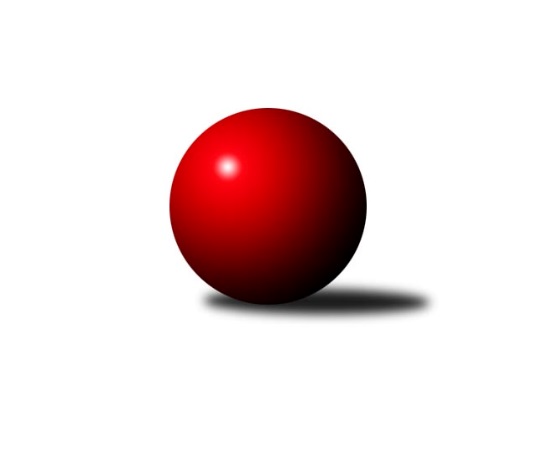 Č.2Ročník 2023/2024	22.9.2023Nejlepšího výkonu v tomto kole: 1664 dosáhlo družstvo: HKK Olomouc EOkresní přebor OL PV 2023/2024Výsledky 2. kolaSouhrnný přehled výsledků:TJ Prostějov C	- HKK Olomouc C	6:4	1658:1590		21.9.HKK Olomouc E	- TJ Prostějov D	8:2	1664:1573		22.9.KK Šternberk 	- TJ Sokol Horka nad Moravou	0:10	1340:1484		22.9.KK Troubelice A	- SK Sigma A	4:6	1567:1579		22.9.Sokol Přemyslovice C	- KK Lipník B	8:2	1657:1474		22.9.Tabulka družstev:	1.	Sokol Přemyslovice C	2	2	0	0	16 : 4 	 	 1638	4	2.	TJ Prostějov C	2	2	0	0	14 : 6 	 	 1704	4	3.	TJ Sokol Horka nad Moravou	2	1	0	1	14 : 6 	 	 1467	2	4.	KK Troubelice A	2	1	0	1	12 : 8 	 	 1591	2	5.	TJ Tatran Litovel B	1	1	0	0	6 : 4 	 	 1536	2	6.	HKK Olomouc E	2	1	0	1	10 : 10 	 	 1578	2	7.	SK Sigma A	2	1	0	1	10 : 10 	 	 1377	2	8.	KK Šternberk	2	1	0	1	6 : 14 	 	 1397	2	9.	KK Lipník B	1	0	0	1	2 : 8 	 	 1474	0	10.	HKK Olomouc C	2	0	0	2	6 : 14 	 	 1544	0	11.	TJ Prostějov D	2	0	0	2	4 : 16 	 	 1604	0Podrobné výsledky kola:	 TJ Prostějov C	1658	6:4	1590	HKK Olomouc C	Marek Čépe	 	 192 	 184 		376 	 0:2 	 386 	 	193 	 193		Aneta Krzystková	Josef Čapka	 	 193 	 211 		404 	 0:2 	 417 	 	208 	 209		Petr Vašíček	Jan Černohous	 	 220 	 216 		436 	 2:0 	 366 	 	178 	 188		Petr Jurka	Petr Vavřík	 	 218 	 224 		442 	 2:0 	 421 	 	225 	 196		Jiří Malíšekrozhodčí: vedoucí družstvaNejlepší výkon utkání: 442 - Petr Vavřík	 HKK Olomouc E	1664	8:2	1573	TJ Prostějov D	Miroslav Machalíček	 	 187 	 220 		407 	 0:2 	 475 	 	255 	 220		Marek Beňo	Alena Kopecká	 	 207 	 211 		418 	 2:0 	 376 	 	189 	 187		Renata Kolečkářová	Dušan Říha	 	 216 	 184 		400 	 2:0 	 335 	 	152 	 183		Jana Kührová	Alena Machalíčková	 	 234 	 205 		439 	 2:0 	 387 	 	191 	 196		Martin Spisarrozhodčí: Vedoucí družstevNejlepší výkon utkání: 475 - Marek Beňo	 KK Šternberk 	1340	0:10	1484	TJ Sokol Horka nad Moravou	Bohuslav Kocurek	 	 150 	 155 		305 	 0:2 	 309 	 	171 	 138		Aleš Zaoral	Josef Klaban	 	 174 	 164 		338 	 0:2 	 376 	 	190 	 186		Jiří Vodák	Petr Paták	 	 188 	 187 		375 	 0:2 	 388 	 	190 	 198		Pavel Daňo	Libuše Ďurišová	 	 161 	 161 		322 	 0:2 	 411 	 	178 	 233		František Zatloukalrozhodčí: Pavel ĎurišNejlepší výkon utkání: 411 - František Zatloukal	 KK Troubelice A	1567	4:6	1579	SK Sigma A	Jana Suralová *1	 	 210 	 167 		377 	 0:2 	 397 	 	212 	 185		Petr Hájek	Jiří Maitner	 	 198 	 189 		387 	 0:2 	 409 	 	226 	 183		Karel Zvěřina	Jan Smékal	 	 206 	 205 		411 	 2:0 	 386 	 	190 	 196		František Baslar	Miroslav Kotráš	 	 198 	 194 		392 	 2:0 	 387 	 	195 	 192		Jaroslav Peřinarozhodčí:  Vedoucí družstevstřídání: *1 od 51. hodu Drahoslav SmékalNejlepší výkon utkání: 411 - Jan Smékal	 Sokol Přemyslovice C	1657	8:2	1474	KK Lipník B	Milan Dvorský	 	 204 	 215 		419 	 2:0 	 377 	 	171 	 206		Michal Dolejš	Pavel Močár ml.	 	 209 	 205 		414 	 2:0 	 350 	 	169 	 181		Vojtěch Onderka	Bohuslav Toman	 	 198 	 218 		416 	 2:0 	 324 	 	176 	 148		Jiří Kolář	Vít Zapletal	 	 194 	 214 		408 	 0:2 	 423 	 	223 	 200		Jaroslav Kopparozhodčí:  Vedoucí družstevNejlepší výkon utkání: 423 - Jaroslav KoppaPořadí jednotlivců:	jméno hráče	družstvo	celkem	plné	dorážka	chyby	poměr kuž.	Maximum	1.	Jiří Fiala 	TJ Tatran Litovel B	455.50	292.0	163.5	7.5	2/2	(473)	2.	Jan Černohous 	TJ Prostějov C	444.50	297.5	147.0	5.0	2/2	(453)	3.	Jiří Ocetek 	-- volný los --	441.50	297.0	144.5	5.0	2/2	(451)	4.	Marek Beňo 	TJ Prostějov D	440.00	280.5	159.5	5.5	2/2	(475)	5.	Jan Smékal 	KK Troubelice A	431.50	303.5	128.0	10.0	2/2	(452)	6.	Josef Šilbert 	-- volný los --	429.00	293.0	136.0	8.0	2/2	(429)	7.	Josef Čapka 	TJ Prostějov C	427.50	300.0	127.5	13.0	2/2	(451)	8.	František Zatloukal 	TJ Sokol Horka nad Moravou	427.00	286.5	140.5	5.5	2/2	(443)	9.	Petr Vavřík 	TJ Prostějov C	421.50	288.0	133.5	10.0	2/2	(442)	10.	Jiří Malíšek 	HKK Olomouc C	416.50	286.0	130.5	4.0	2/2	(421)	11.	Pavel Močár  ml.	Sokol Přemyslovice C	414.00	286.0	128.0	5.5	2/2	(414)	12.	Petr Hájek 	SK Sigma A	413.50	293.0	120.5	3.5	1/1	(430)	13.	Alena Kopecká 	HKK Olomouc E	411.50	293.0	118.5	7.0	1/1	(418)	14.	Petr Vašíček 	HKK Olomouc C	408.50	297.0	111.5	9.5	2/2	(417)	15.	Martin Spisar 	TJ Prostějov D	406.00	278.0	128.0	7.0	2/2	(425)	16.	Jiří Maitner 	KK Troubelice A	405.00	279.0	126.0	8.0	2/2	(423)	17.	Miroslav Machalíček 	HKK Olomouc E	404.50	298.5	106.0	10.0	1/1	(407)	18.	Alena Machalíčková 	HKK Olomouc E	402.00	274.5	127.5	9.5	1/1	(439)	19.	Karel Zvěřina 	SK Sigma A	402.00	285.0	117.0	7.0	1/1	(409)	20.	Dušan Říha 	HKK Olomouc E	400.00	277.0	123.0	11.0	1/1	(400)	21.	Jiří Vodák 	TJ Sokol Horka nad Moravou	397.50	294.0	103.5	8.5	2/2	(419)	22.	František Baslar 	SK Sigma A	386.00	274.0	112.0	8.0	1/1	(386)	23.	Petr Paták 	KK Šternberk 	379.50	266.5	113.0	11.5	2/2	(384)	24.	Aneta Krzystková 	HKK Olomouc C	377.50	275.0	102.5	13.5	2/2	(386)	25.	Michal Dolejš 	KK Lipník B	376.50	267.0	109.5	12.0	2/2	(377)	26.	Miroslav Kotráš 	KK Troubelice A	371.50	273.0	98.5	11.0	2/2	(392)	27.	Jaroslav Peřina 	SK Sigma A	368.50	273.5	95.0	13.0	1/1	(387)	28.	Vojtěch Onderka 	KK Lipník B	357.50	251.0	106.5	12.5	2/2	(365)	29.	Jiří Kolář 	KK Lipník B	351.00	250.5	100.5	10.5	2/2	(378)	30.	Aleš Zaoral 	TJ Sokol Horka nad Moravou	348.50	261.0	87.5	15.5	2/2	(388)	31.	Josef Klaban 	KK Šternberk 	348.00	258.5	89.5	15.5	2/2	(358)	32.	Václav Suchý 	-- volný los --	337.00	249.0	88.0	15.5	2/2	(339)	33.	Marie Říhová 	HKK Olomouc E	319.00	225.0	94.0	16.0	1/1	(319)	34.	Bohuslav Kocurek 	KK Šternberk 	318.00	241.0	77.0	20.0	2/2	(331)		Michal Sosík 	TJ Prostějov C	445.00	299.0	146.0	6.0	1/2	(445)		Pavel Toman 	Sokol Přemyslovice C	438.00	287.0	151.0	6.0	1/2	(438)		Jiří Zapletal 	Sokol Přemyslovice C	438.00	299.0	139.0	5.0	1/2	(438)		Jaroslav Koppa 	KK Lipník B	423.00	272.0	151.0	5.0	1/2	(423)		Milan Dvorský 	Sokol Přemyslovice C	419.00	288.0	131.0	7.0	1/2	(419)		Bohuslav Toman 	Sokol Přemyslovice C	416.00	301.0	115.0	11.0	1/2	(416)		Vít Zapletal 	Sokol Přemyslovice C	408.00	294.0	114.0	13.0	1/2	(408)		Magda Leitgebová 	TJ Prostějov D	397.00	285.0	112.0	9.0	1/2	(397)		Marie Kotrášová 	KK Troubelice A	389.00	276.0	113.0	9.0	1/2	(389)		Pavel Daňo 	TJ Sokol Horka nad Moravou	388.00	282.0	106.0	16.0	1/2	(388)		Dušan Žouželka 	TJ Tatran Litovel B	384.00	279.0	105.0	10.0	1/2	(384)		Kamil Vinklárek 	KK Šternberk 	380.00	270.0	110.0	9.0	1/2	(380)		Renata Kolečkářová 	TJ Prostějov D	376.00	261.0	115.0	9.0	1/2	(376)		Jiří Vrobel 	TJ Tatran Litovel B	376.00	270.0	106.0	10.0	1/2	(376)		Marek Čépe 	TJ Prostějov C	376.00	278.0	98.0	10.0	1/2	(376)		Petr Jurka 	HKK Olomouc C	366.00	262.0	104.0	12.0	1/2	(366)		Lubomír Blinka 	TJ Tatran Litovel B	364.00	279.0	85.0	20.0	1/2	(364)		Jiří Kráčmar 	TJ Tatran Litovel B	358.00	264.0	94.0	18.0	1/2	(358)		Vlastimil Kozák 	TJ Tatran Litovel B	338.00	260.0	78.0	20.0	1/2	(338)		Jana Kührová 	TJ Prostějov D	335.00	247.0	88.0	16.0	1/2	(335)		Jaroslav Pospíšil 	-- volný los --	332.00	252.0	80.0	16.0	1/2	(332)		Oldřich Pajchl 	Sokol Přemyslovice C	329.00	260.0	69.0	17.0	1/2	(329)		Libuše Ďurišová 	KK Šternberk 	322.00	234.0	88.0	21.0	1/2	(322)		Michal Lysý 	HKK Olomouc C	317.00	246.0	71.0	19.0	1/2	(317)		Zdeněk Khol 	KK Lipník B	311.00	231.0	80.0	11.0	1/2	(311)		Miroslav Rédl 	TJ Sokol Horka nad Moravou	199.00	153.0	46.0	16.0	1/2	(199)Sportovně technické informace:Starty náhradníků:registrační číslo	jméno a příjmení 	datum startu 	družstvo	číslo startu
Hráči dopsaní na soupisku:registrační číslo	jméno a příjmení 	datum startu 	družstvo	15711	Libuše Ďurišová	22.09.2023	KK Šternberk 	22211	Pavel Hampl	21.09.2023	TJ Tatran Litovel B	Program dalšího kola:3. kolo28.9.2023	čt	17:00	KK Lipník B - TJ Tatran Litovel B	28.9.2023	čt	17:00	TJ Prostějov D - Sokol Přemyslovice C				-- volný los -- - KK Šternberk 	29.9.2023	pá	17:00	SK Sigma A - TJ Prostějov C	29.9.2023	pá	17:00	TJ Sokol Horka nad Moravou - KK Troubelice A	29.9.2023	pá	17:00	HKK Olomouc C - HKK Olomouc E	Nejlepší šestka kola - absolutněNejlepší šestka kola - absolutněNejlepší šestka kola - absolutněNejlepší šestka kola - absolutněNejlepší šestka kola - dle průměru kuželenNejlepší šestka kola - dle průměru kuželenNejlepší šestka kola - dle průměru kuželenNejlepší šestka kola - dle průměru kuželenNejlepší šestka kola - dle průměru kuželenPočetJménoNázev týmuVýkonPočetJménoNázev týmuPrůměr (%)Výkon1xMarek BeňoProstějov D4751xMarek BeňoProstějov D120.294752xJiří FialaLitovel B4731xJiří FialaLitovel B116.544731xJiří Ocetek-- volný los --4511xAlena MachalíčkováOlomouc E111.184391xPetr VavříkProstějov C4422xJiří Ocetek-- volný los --111.124511xAlena MachalíčkováOlomouc E4391xPetr VavříkProstějov C111.014422xJan ČernohousProstějov C4362xJan ČernohousProstějov C109.51436